  MINISTERUL FINANŢELOR 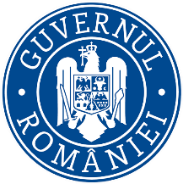 	           Nr. 389.255/06.03.2024A N U N ŢMinisterul Finanţelor organizează examen pentru promovarea în grad/treaptă profesională imediat superior/oară celei deținute, pentru personalul contractual din cadrul aparatului propriu care îndeplinește condiţiile pentru promovareI.Organizarea examenului:Înscrierea la examen se va face până la data de 12.03.2024 ora 17.00,Proba scrisă/practică va avea loc în data de 21.03.2024, ora 09.00  la sediul Ministerului Finanțelor;3.    Rezultatul probei scrise/practice se va afișa în data de 22.03.2024;4.  Contestațiile se pot depune, la secretarul comisiei de soluționare a contestațiilor, în termen de cel mult o zi lucrătoare de la afișarea rezultatelor selecției dosarelor/ probei  scrise/practice. II.În vederea înscrierii la examenul de promovare în treaptă profesională imediat superioară celei deţinute, candidații trebuie să îndeplinească următoarele condiţii generale cumulative:să aibă 3 ani vechime în treapta profesională a funcţiei din care promovează; să fi obţinut calificativul "foarte bine" la evaluarea performanţelor profesionale individuale cel puţin de două ori în ultimii 3 ani, în care aceștia s-au aflat în activitate; 	III. Dosarul de examen conţine în mod obligatoriu:a) adeverinţa eliberată de angajator din care să reiasă vechimea în treapta profesională din care se promovează;b) copii ale rapoartelor de evaluare a performanţelor profesionale din ultimii 3 ani în care s-a aflat în activitate;c) cerere de înscriere. Cererea de înscriere se va depune la persoana din cadrul Direcţiei generale managementul resurselor umane, responsabilă cu organizarea examenului.       Relaţii suplimentare se vor obţine la numarul de telefon 319.97.59, int.1214.       BIBLIOGRAFIA EXPERTexamen pentru promovarea în grad profesional imediat superior celui deţinut de personalul contractual din cadrul Biroului logistic și patrimoniu, Serviciul LogisticHotărârea Guvernului nr. 34/2009 privind organizarea și funcționarea Ministerului Finanțelor, cu modificările și completările ulterioare;Ordinul ministrului finanţelor publice nr. 2634/2015 privind documentele financiar-contabile, cu modificările și completările ulterioare;Ordinul ministrului finanțelor nr. 5397/2023 pentru desemnarea instituțiilor publice pilot pentru aplicarea Normelor metodologice privind angajarea, lichidarea, ordonanțarea și plata cheltuielilor bugetare;Ordinul ministrului finanțelor publice nr. 2861/2009 pentru aprobarea Normelor privind organizarea şi efectuarea inventarierii elementelor de natura activelor, datoriilor şi capitalurilor proprii;Capitolul I din Hotărârea Guvernului nr. 395/2016 pentru aprobarea Normelor metodologice de aplicare a prevederilor referitoare la atribuirea contractului de achiziţie publică/acordului-cadru din Legea nr. 98/2016 privind achiziţiile publice.TEMATICĂena CAPUPrincipalele funcții și atribuții ale Ministerului Finanțelor; Norme generale de întocmire și utilizare a documentelor financiar-contabile;Angajarea, lichidarea, ordonanțarea și plata cheltuielilor efectuate de către       instituțiile publice;Norme privind organizarea și efectuarea inventarierii elementelor de natura       activelor, datoriilor și capitalurilor proprii; Dispoziții generale privind procesul de realizare al achizițiilor publice.